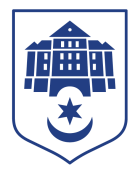 ТЕРНОПІЛЬСЬКА МІСЬКА РАДАПОСТІЙНА КОМІСІЯз питань містобудуванняПротокол засідання комісії №10від 04.06.2024Всього членів комісії: 	(6) Назарій Редьква, Андрій Грицишин, Юрій Смакоуз, Артур Шатарський, Олександр Россомаха, Мар’яна ГоловкоПрисутні члени комісії: 	(6) Назарій Редьква, Андрій Грицишин, Юрій Смакоуз, Артур Шатарський, Олександр Россомаха, Мар’яна ГоловкоКворум є. Засідання комісії правочинне.На засідання комісії запрошені:Віктор Кібляр –  начальник відділу земельних ресурсів;Юлія Чорна – начальник організаційного відділу ради управління організаційно-виконавчої роботи.Головуючий – голова комісії Назарій Редьква.Депутати міської ради Назарій Редьква, Андрій Грицишин, Юрій Смакоуз, Артур Шатарський, Олександр Россомаха, Мар’яна Головко, представники виконавчих органів ради Віктор Кібляр, Юлія Чорна брали участь в засіданні постійної комісії за допомогою електронних  месенджерів, які не заборонені до використання в Україні.Слухали:  Про затвердження порядку денного засідання комісії.Виступив: Назарій Редьква, який запропонував затвердити порядок денний комісії відповідно до листа від  03.06.2024 №14490/2024.Результати голосування за затвердження порядку денного комісії: За –6 (Назарій Редьква, Андрій Грицишин, Юрій Смакоуз, Артур Шатарський, Олександр Россомаха, Мар’яна Головко), проти-0, утримались-0.Рішення прийнято.ВИРІШИЛИ:	Затвердити порядок денний комісії.Порядок денний засідання комісії: Слухали:	Про надання дозволу на складання проектів землеустрою щодо відведення земельних ділянок за адресою вул. Білецька ПП «Креатор-буд»Доповідав:	Віктор КіблярРезультати голосування за проєкт рішення: За -0, проти-0, утримались-6 (Назарій Редьква, Андрій Грицишин, Юрій Смакоуз, Артур Шатарський, Олександр Россомаха, Мар’яна Головко). Рішення не прийнято.Вирішили:	Рішення комісії №1 додається.Слухали:	Про надання дозволу на розроблення проекту землеустрою щодо відведення земельної ділянки за адресою вул. Степана Будного ТОВ «Стріла груп»Доповідав:	Віктор КіблярРезультати голосування за проєкт рішення: За -0, проти-0, утримались-6 (Назарій Редьква, Андрій Грицишин, Юрій Смакоуз, Артур Шатарський, Олександр Россомаха, Мар’яна Головко). Рішення не прийнято.Вирішили:	Рішення комісії №2 додається.Слухали:	Про затвердження технічної документації з нормативної грошової оцінки земель міста ТернопільДоповідав:	Віктор КіблярРезультати голосування за проєкт рішення: За -5 (Назарій Редьква, Андрій Грицишин, Юрій Смакоуз, Артур Шатарський, Олександр Россомаха), проти-0, утримались-1 (Мар’яна Головко). Рішення прийнято.Вирішили:	Рішення комісії №3 додається.Слухали:	Про внесення змін в рішення міської радиДоповідав:	Віктор КіблярРезультати голосування за проєкт рішення: За -6 (Назарій Редьква, Андрій Грицишин, Юрій Смакоуз, Артур Шатарський, Олександр Россомаха, Мар’яна Головко), проти-0, утримались-0. Рішення прийнято.Вирішили:	Рішення комісії №4 додається.Слухали:	Про відмову у наданні дозволу на розроблення проекту землеустрою щодо відведення земельної ділянки за адресою вул. 15 Квітня Мудрак М.А.Доповідав:	Віктор КіблярРезультати голосування за проєкт рішення: За -5 (Назарій Редьква, Андрій Грицишин, Юрій Смакоуз, Артур Шатарський, Олександр Россомаха), проти-0, утримались-1 (Мар’яна Головко). Рішення прийнято.Вирішили:	Рішення комісії №5 додається.Голова комісії					Назарій РЕДЬКВАСекретар комісії					Артур ШАТАРСЬКИЙ№з\пНазва проєкту рішенняПро надання дозволу на складання проектів землеустрою щодо відведення земельних ділянок за адресою вул. Білецька ПП «Креатор-буд»Про надання дозволу на розроблення проекту землеустрою щодо відведенняземельної ділянки за адресою вул. Степана Будного ТОВ «Стріла груп»Про затвердження технічної документації з нормативної грошової оцінки земель міста ТернопільПро внесення змін в рішення міської радиПро відмову у наданні дозволу на розроблення проекту землеустрою щодо відведення земельної ділянки за адресою вул. 15 Квітня Мудрак М.А.